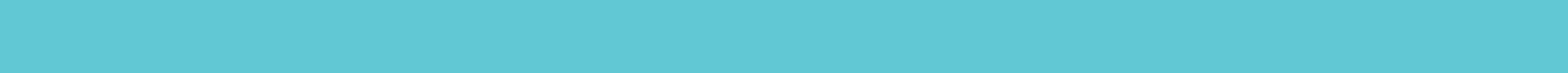 Intersect EducationSCORE REPORT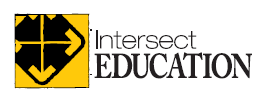 WAIS-IV Comments: [Comments]Composite Score Summary:forEach]Confidence Intervals are based on the Overall Average SEMs. Values reported in the SEM column are based on the examinee’s age. The GAI is an optional composite summary score that is less sensitive to the influence of working memory and processing speed. Because working memory and processing speed are vital to a comprehensive evaluation of cognitive ability, it should be noted that the GAI does not have the breadth of construct coverage as the FSIQ.Composite Score Profile	The vertical bars represent the standard error of measurement (SEM)Analysis: Index Level Discrepancy Comparisons:forEach]Base rate by overall sample.Statistical significance (critical value) at the .05 level.Examinee Name: [ExamineeName]Date of Report: [DateofReport]Examinee ID: [ExamineeID]Grade: [Education]Date of Birth: [DateofBirth]Home Language: [HomeLanguage]Gender: [Gender]Handedness: [Handedness]Race Ethnicity: [RaceEthnicity]Examiner Name: [ExaminerName]Test Administered: [FirstTestAdministered]Age at Testing: [FirstAgeAtTesting]Retest? [Retest]ScaleSum of Scaled ScoresComposite ScoreComposite ScorePercentile Rank95% Confidence IntervalQualitative Description[CompositeScoreSummary][Scale][SumofScaledScores][IndexAbbr][CompositeScore][PercentileRank][ConfidenceInterval][QualitativeDescription]ComparisonScore 1Score 2DifferenceCritical Value .05Significant Difference Y/NBase Rate Overall Sample[T][Comparison][Score1][Score2][Difference][CriticalValue][SignificantDifference][BaseRate]